Наличии оборудованных учебных кабинетов, объектов, для проведения практических занятий, библиотек, объектов спорта, средствобучения и воспитания, в том числе приспособленных дляиспользования инвалидами и лицами с ограниченными возможностямиздоровья.Развивающая предметно-пространственная среда постепенно пополняется в соответствии с ФГОС ДО и образовательной программой дошкольного образования.Система помещений детского сада соответствует санитарно-гигиеническим требованиям для обеспечения работоспособности, правильного физического и умственного развития воспитанников. Кабинеты оснащены оборудованием для ведения образовательного процесса в ДОУ (развивающие игры и пособия, игрушки, познавательная литература и т.д.).Материально-техническое обеспечение образовательной деятельности ориентировано на использование адекватных возрасту форм работы с детьми, организацию игровой деятельности детей, эффективную безопасную организацию совместной (в том числе педагогов и детей) и самостоятельной деятельности детей.Для организации образовательного процесса в МКДОУ оборудованы:Групповые помещения, включая спальные помещения и раздевальные комнаты;Физкультурный зал;                3.Методический кабинет.                4.холлы.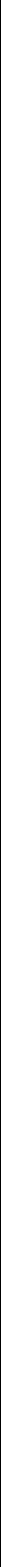 На территории детского сада расположены прогулочные участки по количеству групп, оснащенные теневыми навесами, песочницами с крышками, малыми архитектурными формами, скамейками. Имеется спортивная площадка с необходимым спортивным оборудованием и инвентарем. На территории ДОУ разбиты цветники, огород.ПомещениеФункциональное назначение      ОборудованиеФункциональное назначение      ОборудованиеФункциональное назначение      ОборудованиеГрупповые• Организация и проведение• Организация и проведение• Детская мебель дляпомещениярежимных моментов;режимных моментов;практической• Совместная со взрослым и• Совместная со взрослым идеятельности;самостоятельная деятельностьсамостоятельная деятельность• Оборудование исамостоятельная деятельностьсамостоятельная деятельностьатрибуты длядетей;детей;атрибуты длядетей;детей;организации сюжетно-•Организация непрерывной•Организация непрерывнойорганизации сюжетно-•Организация непрерывной•Организация непрерывнойролевых игр вобразовательной деятельности вобразовательной деятельности вролевых игр вобразовательной деятельности вобразовательной деятельности всоответствии ссоответствии с Программой.соответствии с Программой.соответствии ссоответствии с Программой.соответствии с Программой.возрастной группойвозрастной группойдетей;• Центры активностидетей (экологический,конструирования,театральный,математики,сенсорный, речевой ит.д.);Спальные• Организация дневного сна• Организация дневного сна• Спальная мебель;помещениядетей;детей;• Оборудование для• Организация и проведение• Организация и проведениепроведениягимнастики после сна игимнастики после сна ипроведениягимнастики после сна игимнастики после сна изакаливающихзакаливающих процедур взакаливающих процедур взакаливающихзакаливающих процедур взакаливающих процедур впроцедур исоответствии с сезоном.соответствии с сезоном.процедур исоответствии с сезоном.соответствии с сезоном.гимнастикигимнастикипосле сна: ребристаядорожка, массажныековрики, мячи,резиновыеРаздевальныеУтренний прием детей.• ИнформационныйкомнатыПереодевание иуголок;переобувание детей.переобувание детей.• Выставки детскогопереобувание детей.переобувание детей.творчества;Организация и проведениетворчества;информационной иинформационной иНаглядно-просветительской работы спросветительской работы синформационныйродителямиродителямиматериал для родителейМузыкальный•Организация и проведение•Организация и проведение• Библиотеказалнепрерывной образовательнойнепрерывной образовательнойметодическойдеятельности «Музыка»;деятельности «Музыка»;литературы, сборники• Организация и проведение• Организация и проведениенот;индивидуальных занятий;индивидуальных занятий;• Шкаф дляиндивидуальных занятий;индивидуальных занятий;используемых• Организация и проведение• Организация и проведениеиспользуемых• Организация и проведение• Организация и проведениепособий, игрушек,пособий, игрушек,утренней гимнастики для детейатрибутов и прочегоатрибутов и прочегомладшего дошкольногоматериала;материала;возраста;• Музыкальный центр;• Музыкальный центр;• Организация и проведение• Синтезатор;• Синтезатор;праздников, досугов,• Разнообразные• Разнообразныеразвлечений;музыкальныемузыкальные• Организация и проведениеинструменты дляинструменты длятеатральных постановок;детей;детей;• Организация и проведение• Подборка аудио- и• Подборка аудио- иродительских собраний ивидеокассет свидеокассет спрочих мероприятий длямузыкальнымимузыкальнымиродителейпроизведениями;произведениями;• Различные виды• Различные видытеатров;театров;• Ширма для• Ширма длякукольного театра;кукольного театра;• Детские и взрослые• Детские и взрослыекостюмы;костюмы;• Детские стулья и• Детские стулья истолы (хохлома)столы (хохлома)Спортивный• Организация и проведение• Спортивное• Спортивноезалзанятий физической культурой;оборудование дляоборудование для• Организация и проведениеразвития всехразвития всехутренней гимнастики для детейфизических качествфизических качествутренней гимнастики для детейдетей раннего идетей раннего истаршего дошкольногодетей раннего идетей раннего истаршего дошкольногодошкольного возраста;дошкольного возраста;возраста;дошкольного возраста;дошкольного возраста;возраста;• Сухой бассейн;• Сухой бассейн;• Организация и проведение• Сухой бассейн;• Сухой бассейн;• Организация и проведение• Магнитофон;• Магнитофон;праздников, досугов,• Магнитофон;• Магнитофон;праздников, досугов,• Спортивный модуль• Спортивный модульразвлечений;• Спортивный модуль• Спортивный модульразвлечений;«Царь-башня»;«Царь-башня»;• Организация и проведение«Царь-башня»;«Царь-башня»;• Организация и проведениеНапольноеродительских собраний иНапольноеродительских собраний ибревно;бревно;прочих мероприятий длябревно;бревно;прочих мероприятий дляНавесные канаты;родителейНавесные канаты;родителейСпортивныйСпортивныйтренажер;тренажер;Батутыи пр.Кабинетиндивидуальные-нормативно-правовая-нормативно-правоваяЗаведующего консультации, беседы сдокументация;документация;педагогическим, медицинским,-компьютер;-компьютер;обслуживающим персоналом и-ноутбук;-ноутбук;родителями:родителями:развитиеразвитиепрофессионального уровняпедагогов;профессионального уровняпедагогов;профессионального уровняпедагогов;профессионального уровняпедагогов;просветительская,разъяснительная работа спросветительская,разъяснительная работа спросветительская,разъяснительная работа спросветительская,разъяснительная работа сродителями по вопросамродителями по вопросамвоспитания и развития детейвоспитания и развития детей• Повышениепрофессионального уровня• Повышениепрофессионального уровня• Библиотека• Библиотека• Повышениепрофессионального уровня• Повышениепрофессионального уровняпериодическихизданий;периодическихизданий;педагоговпедагоговпериодическихизданий;периодическихизданий;• Пособия для занятий;• Пособия для занятий;•Организация консультаций,•Организация консультаций,• Опыт работы• Опыт работысеминаров, педагогическихсеминаров, педагогическихпедагогов;педагогов;советов;советов;педагогов;педагогов;советов;советов;•Материалы•Материалы• Выставка дидактических и• Выставка дидактических и•Материалы•Материалыметодических материаловметодических материаловконсультаций,консультаций,для организации работы сдля организации работы ссеминаров исеминаров идетьми по различнымдетьми по различнымсеминаров-семинаров-направлениям развития;направлениям развития;практикумов;практикумов;• Осуществление доступа к• Осуществление доступа к• Демонстрационный,• Демонстрационный,методическим кметодическим краздаточный материалраздаточный материалинформационно-информационно-коммуникационным сетям икоммуникационным сетям идля осуществлениядля осуществлениябазам данных, учебным ибазам данных, учебным инепосредственнонепосредственнометодическим материала.методическим материала.образовательнойобразовательнойдеятельности;деятельности;• Иллюстративный• Иллюстративныйматериал;материал;• Игрушки, гербарии,• Игрушки, гербарии,коллекции семянрастений;коллекции семянрастений;коллекции семянрастений;коллекции семянрастений;• Персональныйкомпьютер для работыпедагогов;• Документация посодержанию работыМКДОУ.• Персональныйкомпьютер для работыпедагогов;• Документация посодержанию работыМКДОУ.• Персональныйкомпьютер для работыпедагогов;• Документация посодержанию работыМКДОУ.• Персональныйкомпьютер для работыпедагогов;• Документация посодержанию работыМКДОУ.• Персональныйкомпьютер для работыпедагогов;• Документация посодержанию работыМКДОУ.• Персональныйкомпьютер для работыпедагогов;• Документация посодержанию работыМКДОУ.• Персональныйкомпьютер для работыпедагогов;• Документация посодержанию работыМКДОУ.• Персональныйкомпьютер для работыпедагогов;• Документация посодержанию работыМКДОУ.• Персональныйкомпьютер для работыпедагогов;• Документация посодержанию работыМКДОУ.• Персональныйкомпьютер для работыпедагогов;• Документация посодержанию работыМКДОУ.• Персональныйкомпьютер для работыпедагогов;• Документация посодержанию работыМКДОУ.• Персональныйкомпьютер для работыпедагогов;• Документация посодержанию работыМКДОУ.• Персональныйкомпьютер для работыпедагогов;• Документация посодержанию работыМКДОУ.• Персональныйкомпьютер для работыпедагогов;• Документация посодержанию работыМКДОУ.ХоллыИнформационно-просветительская работа с персоналом, родителями и детьмиВыставки детскогоТворчества, наглядно- информационный материалВыставки детскогоТворчества, наглядно- информационный материалУчастокФункциональноеОборудованиеназначениеГрупповые• Организация и проведение• Игровое,прогулочныепрогулок нафункциональноеучасткиулице(наблюдения,оборудование (столы,участкииндивидуальная работа, труд,скамьи, песочницы,игры, самостоятельнаямалые архитектурныедеятельность детей)формы)формы)Спортивная• Организация и проведение• Спортивноеплощадказанятий физическойоборудование длякультурой;• Организация и проведениеразвития всехфизических качествутренней гимнастики вдетей;теплый период года;• Оборудование для• Организация спортивныхорганизацииигр и упражнений;спортивных игр и• Организация подвижныхупражненийигр.(ворота для игры вигр.футбол и т.д.)Огород,цветники• Организация и проведениенаблюдений;• Грядки для посадки ивыращивания овощей;• Организация трудовойдеятельности детей..• Цветочные клумбы.• Организация трудовойдеятельности детей..